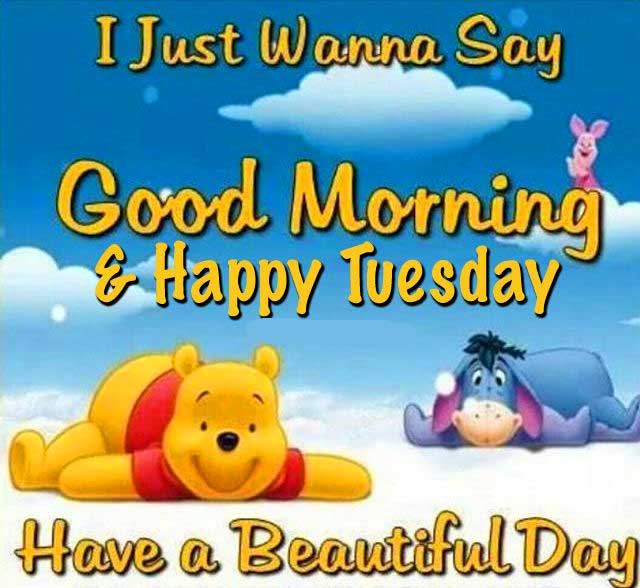 Torek, 5. 5. 2020MAT: PREVERIM SVOJE ZNANJEVčeraj si reševal en del preverjanja, danes pa reši še preverjanje v DZ na str. 81Tvoje reševanje v DZ mi pošli na moj elektronski naslov mateja.glusic1@guest.arnes.si.SLJ: KATEREGA SPOLA SO SAMOSTALNIKI?Naj spomnim:  Nujno je, da natančno slediš navodilom. Ne prehitevaj.Rešitve dveh nalog prejšnje ure, ki si jih napisal/-a v zvezek: V vsaki skupini prečrtaj besedo, ki ni samostalnik.metulj, radirka, imamo, kolokrojač, slovenski, zidar, učiteljicasvinčnik, palica, sneg, pozimicvetijo, smreka, smeh, lučsvetloba, kokoš, sosedov, osajej, dolžina, jabolko, sinNapiši, katerega spola so naslednji samostalniki. K vsakemu pripiši samostalnik nasprotnega spola. lastnica       ženski spol                  lastnikžena            ženski spol                                možstric             moški spol                  tetavolk             moški spol                  volkuljazajec           moški spol                   zajkljaoven           moški spol                   ovcakobila          ženski spol                                konjNaslednje samostalnike razvrsti po spolu ( v zvezek naredi preglednico): ptič, ptica, jagnje, polh, Luka, čmrlj, mesto, kost, breskev, jabolko, ime, ljubezen, sol, grad, velikost, uho, obrv, lice, vreme, dobrota, deska, smehMed temi samostalniki poišči pojme in jih obkroži z rdečo barvo. V naslednjih skupinah besed bodi pozoren/-a na njihov spol. Nato prečrtaj tisti samostalnik, ki ne spada v skupino (piši v zvezek). sneg, megla, dež, lednož, svinčnik, pismo, šilčekokno, avto, kolo, ogledalolestev, dan, noč, hčiV delovnem zvezku na strani 56 preberi besedilo pri 10. nalogi. Podčrtaj vse samostalnike (tudi tiste, ki se ponovijo). Naj ti namignem – najti jih moraš 12. Da boš lažje rešil nalogo pod besedilom, ponovimo: Z vprašalnico Kdo? sprašujemo samo po človeku – po vsem drugem (torej tudi po živalih) sprašujemo s Kaj?  Preveri, če si pravilno podčrtal vse samostalnike v besedilu. Tile so: teža, prašička, grami, teža, spola, samci, živali, pravilo, oblike, kosti, kost, kožaV delovnem zvezku reši še 11. in 12. nalogo ter stran 57. 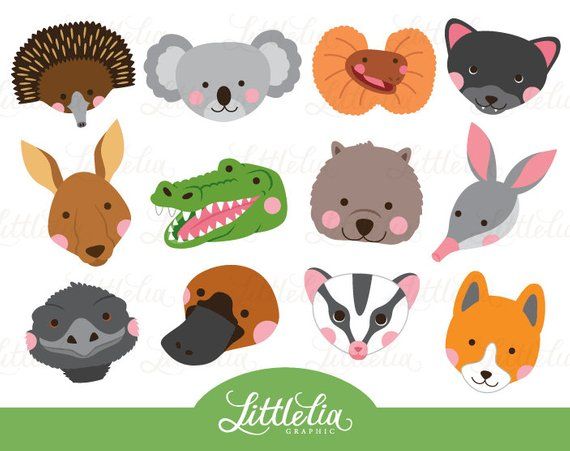 NIT:  ( 2 uri ) ŽIVA BITJA IN TOPLOTNI IZOLATORJIPrejšnjič si se naučil, kako ljudje izrabljamo lastnosti snovi, ki dobro ali slabo prevajajo toplotni tok, danes pa izveš, kaj pa se dogaja s tem pri živalih.Najprej odpri učbenik na str. 72 , dobro preberi besedilo in si oglej slike.KAJ SI UGOTOVIL? Kako se prilagajajo živali, ki živijo v podnebnem pasu, kjer menjave med letnimi časi niso izrazite? Kaj drugače kot pri nas, ko imamo letne čase?V Z zapiši naslov Živa bitja in izolacija, nato nadaljuj s prepisom rumenega okvirčka na strani 73.Tule ti podajam še nekaj  zanimivih prilagoditev živali. 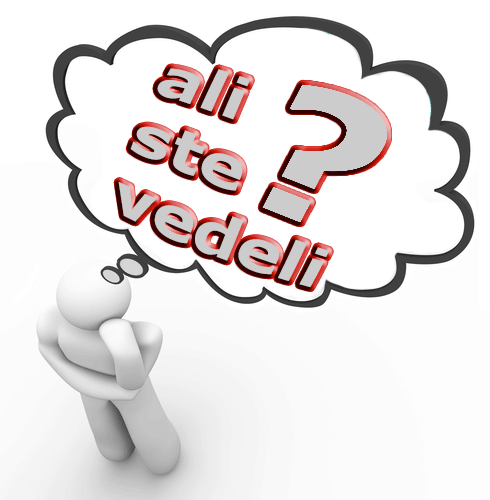 sinice spremenijo način prehrane; poleti se prehranjujejo s hrano živalskega izvora, pozimi pa s hrano rastlinskega izvora.nekatere živali zimo prespijo (npr. pozimi več svizcev skupaj spi v podzemlju, zimo prespijo tudi ježi, polhi, netopirji ...)ptiči zime ne prespijo, vendar pa obstaja ena izjema. Na jugu ZDA in v severni Mehiki živi ptica, ki zimo prespi med skalami.nekatere živali, glede na letni čas, spremenijo barvo kožuha (planinski zajec, hermelin).spet druge se prilagodijo na poletje tako, da izgubijo gosto dlako (moškatno govedo)so živali, ki se selijo zaradi iskanja toplejšega podnebja (selijo se po tleh, po vodi in po zraku).V U na str. 73 poišči rubriko:Ena dejavnost: Če imaš doma kakšno knjigo o živalih, si pomagaj z njo, sicer išči podatke po spletu. Obe živali v Z na kratko opiši (poimenuj, kje živi, kako izgleda, kako je prilagojena...).  Lahko ju tudi narišeš ali prilepiš sliko.Za konec te čaka ogled filma z naslovom Legvani in življenje v vodi. Posnetek najdeš v interaktivnem gradivu na www.radovednih –pet.si. 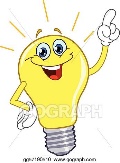 IZZIV ZA  MLADE RAZISKOVALCE: S pomočjo U in spleta poišči podatke o treh različnih vrstah lisice glede na okolje, v  katerem živijo. Imena in lastnosti na kratko predstavi.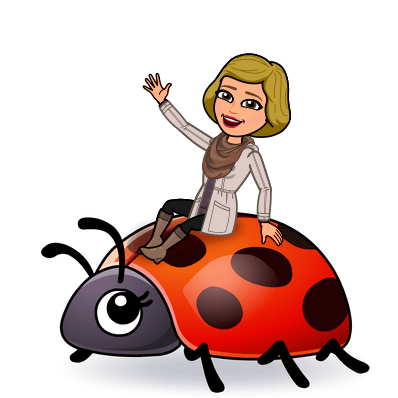 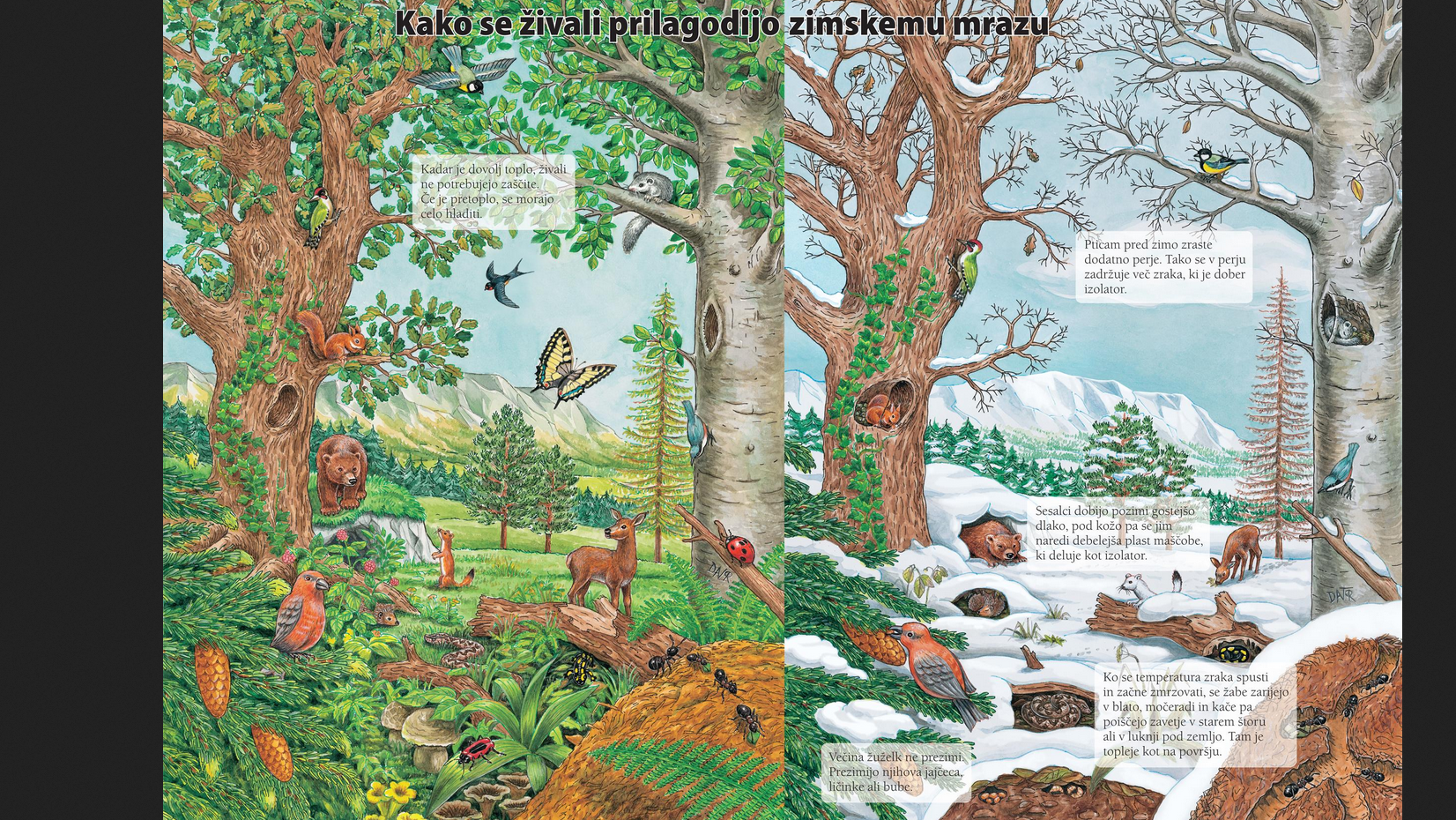 MOŠKI SPOLŽENSKI SPOLSREDNJI SPOL